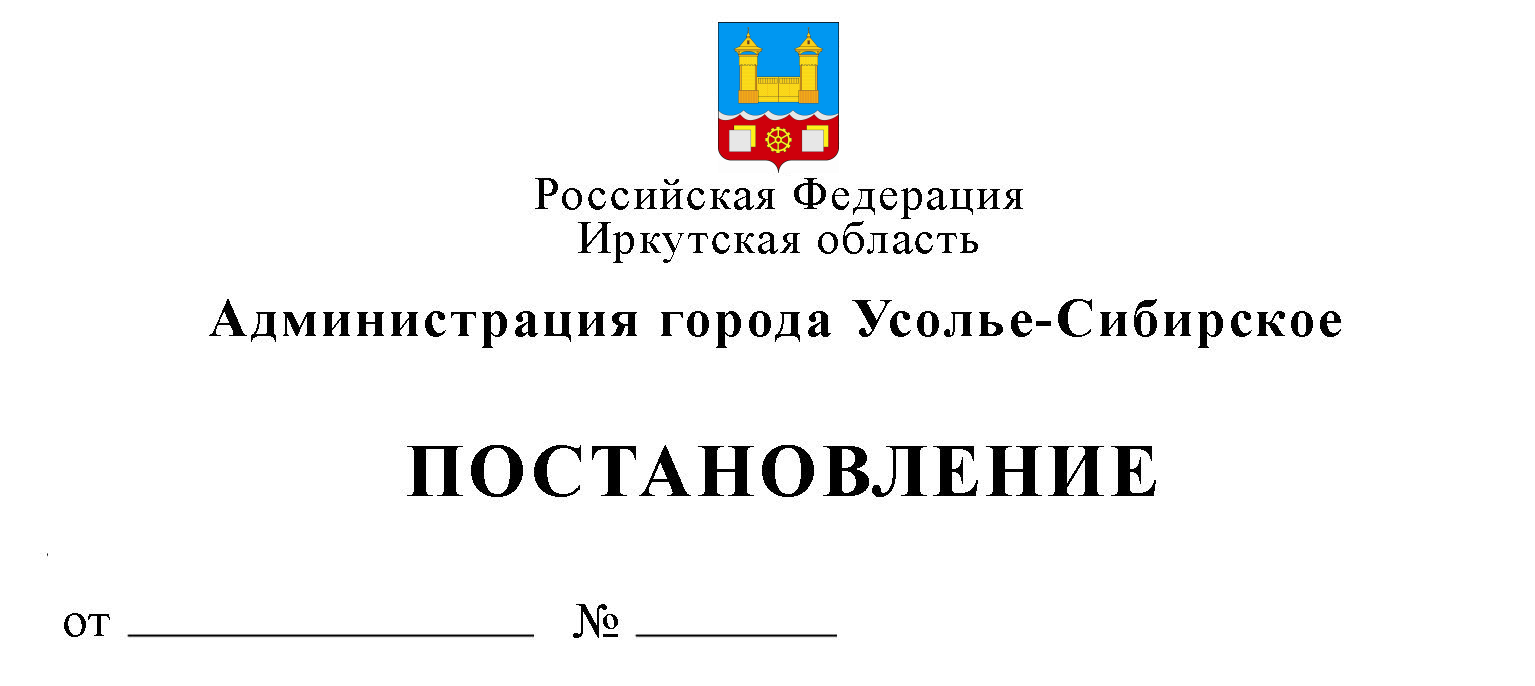 Об утверждении порядка уведомления муниципальными служащими администрации города Усолье-Сибирское работодателя (представителя нанимателя) о намерении выполнять иную оплачиваемую работуВ соответствии с Федеральным законом от 02.03.2007 г. № 25-ФЗ «О муниципальной службе в Российской Федерации», руководствуясь статьями 28, 55 Устава муниципального образования «город Усолье-Сибирское»,ПОСТАНОВЛЯЕТ:1. Утвердить Порядок уведомления муниципальными служащими администрации города Усолье-Сибирское, работодателя (представителя нанимателя) о намерении выполнять иную оплачиваемую работу (приложение № 1).2. Постановление мэра города от 23.11.2016 года № 101 «Об утверждении порядка уведомления муниципальными служащими органов местного самоуправления города Усолье-Сибирское, работодателя (представителя нанимателя) о намерении выполнять иную оплачиваемую работу» отменить.3. Опубликовать настоящее постановление в газете «Официальное Усолье» и разместить на официальном сайте администрации города Усолье-Сибирское в сети «Интернет».4. Настоящее постановление вступает в силу через десять дней со дня его официального опубликования.5. Контроль за исполнением настоящего постановления оставляю за собой.Мэр города									      М.В. ТоропкинПодготовилаА.М. Парилова					                                                                                                               Согласовано:Приложение № 1 к постановлению администрации города Усолье-Сибирскоеот_______________________ № ___________Порядок уведомления муниципальными служащими администрации города Усолье-Сибирское работодателя (представителя нанимателя) о намерении выполнять иную оплачиваемую работу1. Порядок уведомления муниципальными служащими администрации города Усолье-Сибирское, работодателя (представителя нанимателя) о намерении выполнять иную оплачиваемую работу (далее - Порядок) разработан в целях предотвращения возникновения конфликта интересов и устанавливает порядок и форму уведомления работодателя (представителя нанимателя) муниципальным служащим о предстоящем выполнении иной оплачиваемой работы.2. Муниципальный служащий вправе с предварительным письменным уведомлением работодателя (представителя нанимателя) выполнять иную оплачиваемую работу, если это не повлечет за собой конфликт интересов и, если иное не предусмотрено законодательством о муниципальной службе.3. Муниципальные служащие администрации города Усолье-Сибирское направляют мэру города Усолье-Сибирское, письменное уведомление о предстоящем выполнении иной оплачиваемой работы (далее - Уведомление) до даты начала выполнения такой работы по форме согласно приложению № 2 к настоящему Порядку.4. Уведомление муниципальных служащих администрации города Усолье-Сибирское подлежит регистрации в юридическом отделе администрации города в день поступления в журнале регистрации уведомлений по форме согласно приложению № 3 к настоящему Порядку.На уведомлении указывается дата и номер регистрации уведомления, фамилия, инициалы и должность муниципального служащего, зарегистрировавшего уведомление.5. Уведомление муниципальных служащих администрации города Усолье-Сибирское, оформленное в соответствии с настоящим Порядком, хранится в юридическом отделе администрации города. Копия зарегистрированного в установленном порядке уведомления выдается муниципальному служащему на руки либо направляется по почте с уведомлением о вручении.6. Обязанность муниципального служащего в уведомлении представителя нанимателя о намерении выполнять иную оплачиваемую работу считается выполненной с момента регистрации письменного уведомления в журнале.Мэр города									      М.В. ТоропкинПриложение № 2 к Порядку уведомления муниципальными служащими администрации города Усолье-Сибирское, работодателя (представителя нанимателя) о намерении выполнять иную оплачиваемую работуМэру города Усолье-Сибирское_____________________________от  _______________________________________________________                             (должность)__________________________________________________________               (функциональный (отраслевой) орган)__________________________________________________________                               (Ф.И.О.)УВЕДОМЛЕНИЕо намерении выполнять иную оплачиваемую работу муниципальным служащим администрации города Усолье-Сибирское	Довожу до Вашего сведения, что в соответствии с частью 2 статьи 11 Федерального закона от 2 марта  № 25-ФЗ «О муниципальной службе Российской Федерации» намерен с «__» ____________ 20__ г. приступить к выполнению иной оплачиваемой работы в качестве ___________________________________________________________________________________________________________________________________________________________________________(указывается вид иной оплачиваемой работы, наименование и юридический адрес организации,________________________________________________________________________________________________________________________________________________Ф.И.О. руководителя организации, должность, должностные обязанности, предполагаемая дата________________________________________________________________________________________________________________________________________________начала выполнения иной оплачиваемой работы, срок, в течение которого________________________________________________________________________________________________________________________________________________будет осуществляться соответствующая деятельность, и др.) (основания выполнения иной оплачиваемой работы - трудовой договор работа по совместительству), гражданско-правовой договор)________________________________________________________________________________________________________________________________________________	Выполнение указанной мною иной оплачиваемой работы не повлечет за собой конфликта интересов.	При выполнении указанной работы обязуюсь соблюдать требования, предусмотренные статьями 13 и 14 Федерального закона от 2 марта . № 25-ФЗ «О муниципальной службе Российской Федерации».«____» ___________ 20___ г.   /_____________/ /______________________________/                                                                                      (подпись)                                               (Ф.И.О.)Мэр города									      М.В. ТоропкинПриложение № 3 к Порядку уведомления муниципальными служащими администрации города Усолье-Сибирское, работодателя (представителя нанимателя) о намерении выполнять иную оплачиваемую работуЖурналрегистрации уведомлений об иной оплачиваемой работеМэр города									                                                                     М.В. ТоропкинРуководитель аппаратаС.К. НигматзяноваНачальник юридического отделаЕ.М. Поцелуйко№ п/пФ.И.О. муниципального служащего, представившего уведомлениеДолжность муниципального служащего, представившего уведомлениеДата поступления уведомления в юридический отделФ.И.О. муниципального служащего, принявшего уведомлениеПодпись муниципального служащего, принявшего уведомлениеПодпись муниципального служащего, представившего Уведомление, в получении копии уведомления (отметка об отправке копии Уведомления посредством почтовой, факсимильной связи)1234567